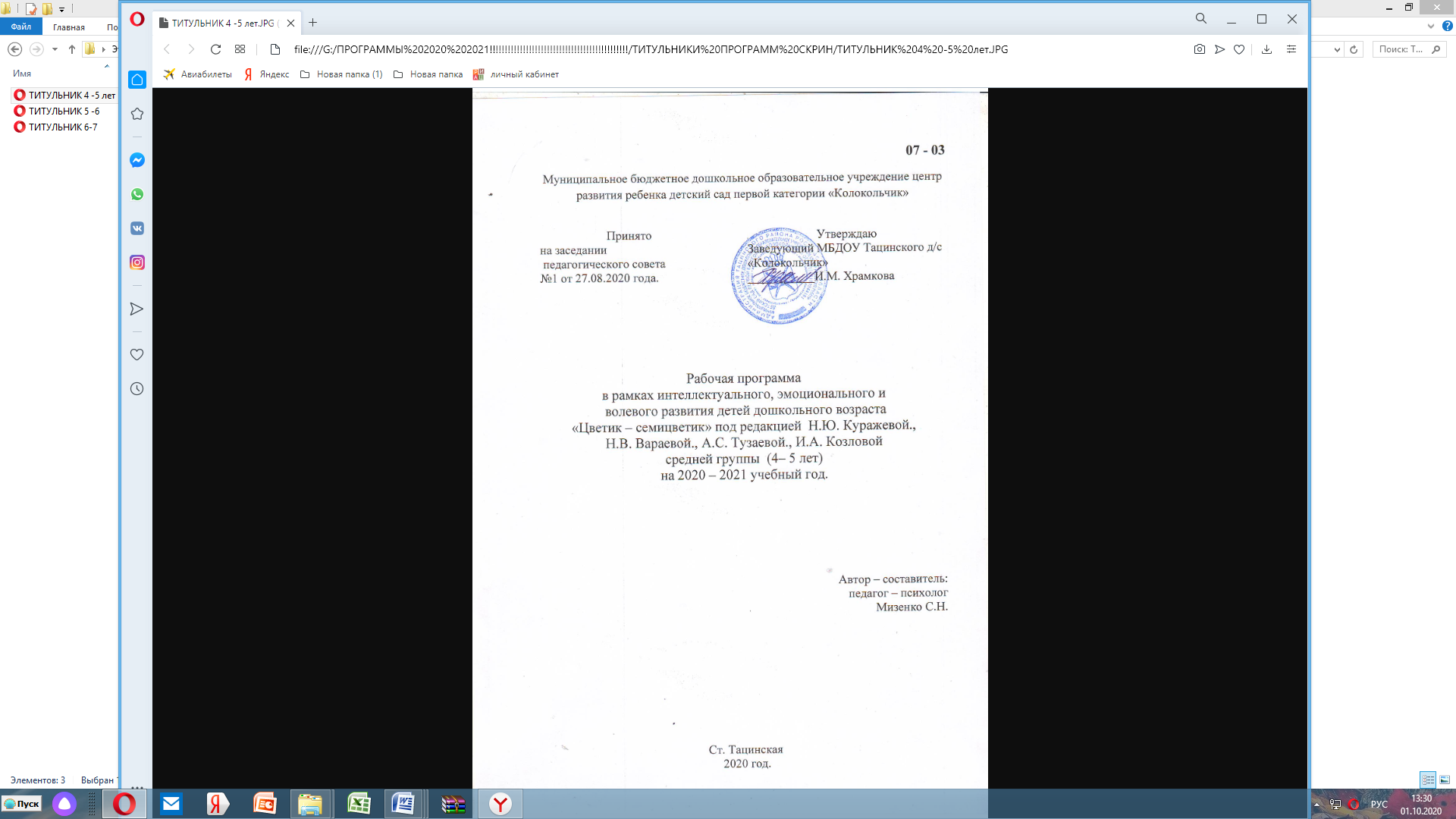 СОДЕРЖАНИЕI.Целевой раздел1.1 Пояснительная запискаРабочая программа педагога-психолога  является локальным актом МБДОУ «Детский сад «Колокольчик»  разработанная  в соответствиис законами РФКонституция Российской Федерации.Федеральным законом от 29.12.2012 № 273-ФЗ «Об образовании в Российской Федерации».Конвенция о правах ребенка (от 20.11.1989 г.).с документами Министерства образования и науки РФПриказом Министерства образования и науки РФ от 17.10.2013 г. № 1155 «Об утверждении федерального государственного образовательного стандарта дошкольного образования»Приказом Министерства образования и науки РФ от 30.08.2013 № 1014 «Об утверждении Порядка организации и осуществления образовательной деятельности по основным общеобразовательным программам дошкольного образования».Положением о службе практической психологии в системе Министерства образования Российской Федерации № 636 от 22.10.1999 г.Методическим письмом Министерства образования РФ от 02.06.1998 г. № 89/34-16.Инструктивно–методическим письмом Министерства образования РФ от 14.03.2000г. №65/23-16,определяющее требования к нагрузке детей, планировании учебной нагрузке в течение недели.Письмом Минобразования России от 22.01.98 №20-58-07ин/20-4 «Об учителях-логопедах и педагогах-психологах учреждений образования».Письмом Министерства общего и профессионального образования РФ от 7 апреля 1999 года № 70/23-16 «О практики проведения диагностики развития ребенка в системе дошкольного образования».Письмо Министерства образования Российской Федерации от 27.03.2000 № 27/901-6 «О психолого-медико-педагогическом консилиуме (ПМПК) образовательного учреждения».с документами Федеральных службпостановлением Главного санитарного врача РФ от 15.05.2013 г. № 26 «Об утверждении СанПиН 2.4.1.3049-13 «Санитарно-эпидемиологические требования к устройству, содержанию и организации режима работы в дошкольных организациях». с локальными документамиУставом Муниципального бюджетного дошкольного образовательного учреждения «Детский сад «Колокольчик» ст. Тацинской.1.2 Цели и задачи программыЦель – охрана и укрепление психического здоровья детей на основе создания психологических условий достижения ими личностных образовательных результатов в процессе освоения образовательных областей.Задачи: -определение индивидуальных образовательных потребностей детей;- предотвращение и преодоление трудностей развития дошкольников;- создание в группах атмосферы гуманного и доброжелательного отношения ко всем воспитанникам;-создание соответствующих психологических условий для успешного освоения дошкольником образовательных областей;-обеспечение условий для раскрытия возможностей детей;- проведение диагностической работы;- проведение развивающей и психокоррекционной работы;-проведение консультативной работы;-проведение психопрофилактической работы.1.3.Принципы и подходы к формированию программы. Принципы:- поддержки разнообразия детства;- сохранения уникальности и самоценности дошкольного детства как важного этапа в общем развитии человека;- полноценного проживания ребенком всех этапов дошкольного детства, амплификации детского развития;-создания благоприятной социальной ситуации развития каждого ребенка в соответствии с его возрастными и индивидуальными особенностями и склонностями;- содействия и сотрудничества детей и взрослых в процессе развития детей и их взаимодействия с людьми, культурой и окружающим миром;-приобщения детей к социокультурным нормам, традициям семьи, общества и государства;-формирования познавательных интересов и познавательных действий ребенка через ее включение в различные виды деятельности;-учета этнокультурной и социальной ситуации развития детей.Подходы:- Рефлексивно – деятельностный подход (развитие психических функций через использование различных видов деятельности, свойственных данному возрасту);- Личностно – ориентированный  подход (Г.А.Цукерман,  Ш.А.Амонашвили; выбор и построение материала исходя из индивидуальности каждого ребенка, ориентируясь на его потребности и потенциальные возможности); -  Культурно-исторический подход (Л.С.Выготский, А.Р.Лурия).1.4 Возраст от 4 до 5 летВ игровой деятельности появляются ролевые взаимодействия. Происходит разделение игровых и реальных взаимодействий детей.Дети могут рисовать основные геометрические фигуры, вырезать ножницами, наклеивать изображения на бумагу и т.д.Формируются навыки планирования последовательности действий. Дети способны упорядочить группы предметов по сенсорному признаку – величине, цвету; выделить такие параметры, как высота, длина и ширина.Начинает складываться произвольное внимание. Начинает развиваться образное мышление. Дошкольники могут строить по схеме, решать лабиринтные задачи. Увеличивается устойчивость внимания. Ребёнку оказывается доступной сосредоточенная деятельность в течение 15 – 20 минут. Он способен удерживать в памяти при выполнении каких-либо действий несложное условие.Речь становится предметом активности детей. Речь детей при взаимодействии друг с другом носит ситуативный характер, а при общении с взрослыми становится внеситуативной. В общении ребёнка и взрослого ведущим становится познавательный мотив.Повышенная обидчивость представляет собой возрастной феномен.Взаимоотношения со сверстниками характеризуются избирательностью, появляются постоянные партнёры по играм. В группах начинают выделяться лидеры. Появляются конкурентность, соревновательность.1.5. Планируемые результаты освоения программы (Целевые ориентиры)Социально-коммуникативное развитие:Способность к осознанию своих эмоциональных состояний, настроения, самочувствия. Чувство защищенности, сформированные умения преодолевать психоэмоциональное напряжение. Чувство собственного достоинства. Сформированная потребность в проявлении ответственности, настойчивости, стремлении быть аккуратным, старательным; способность самостоятельно разрешать проблемы в деятельности, обращаясь за помощью в ситуациях реальных затруднений; адекватно реагировать на эмоциональное состояние других людей, сопереживать;  подчинять свое поведение преимущественно не сиюминутным желаниям и потребностям, а требованиям со стороны взрослых и первичным ценностным представлениям о том, «что такое хорошо и что такое плохо»;самостоятельно ставить цели, в том числе общественно значимые; проявлять инициативу в разных видах деятельности, подчинять свою активность достаточно отдаленным целям, развернуто отражать цели в речи и планировать этапы и условия ее достижения; создавать условия, необходимые для успешного достижения цели; проявлять элементы прогнозировать, волевое усилие, противостоять отвлечениям, даже при выполнении не слишком интересной деятельности; удерживать цель деятельности без помощи взрослого и в его отсутствие; преодолевать трудности и помехи, не отказываясь от первоначальной цели.Познавательное развитие:Умение планировать разные виды познавательной деятельности, развернуто отражать в речи впечатления, познавательные чувства, сделанные выводы; соотносить вопросы и ответы с системой имеющихся знаний, представлений и суждений. Стремление ставить познавательные задачи, экспериментировать, в том числе самостоятельно, для получения нового знания, решения проблемы; способность мысленно экспериментировать, рассуждать. Способность понимать эмоциональные состояния, мотивы и последствия поступков героев произведений; развернуто выражать в речи сопереживание героям произведений; давать эмоциональную оценку персонажам и мотивировать ее, исходя из логики их поступков; различать эмоциональную (красивый/некрасивый) и моральную (добрый/злой, хороший/плохой) оценку персонажей; предлагать варианты содействия персонажам; выражать интерес к душевным переживаниям героев, демонстрировать сопричастность к этому состоянию, находить аналогии в реальной жизни, улавливать эмоциональный подтекст произведения, проникать в авторский замысел, осознавать свое собственное эмоциональное отношение к героям; обращать внимание на язык произведения; уместно употреблять в своей речи эпитеты, сравнения, образные выражения из произведений художественной литературы.Речевое развитие:Навыки диалогического общения. Уметь отражать в речи суть происходящего, устанавливать причинно-следственные связи, формулировать разнообразные вопросы причинно-следственного характера, осуществлять развернутое речевое планирование в разных видах деятельности, развернуто отражать в речи впечатления, эмоции, моральные и эстетические оценки.Художественно-эстетическое развитие:Умение использовать критерии эмоционально-эстетической оценки произведений, высказывать свои эмоционально-эстетические суждения и аргументировать их; адекватно, ярко, глубоко реагировать на произведения.Уметь определять жанр музыкального произведения; понимать и объяснять смену настроения в музыкальном произведении, динамику музыкального образа и средства его воплощения; выполнять движения, в том числе со сложным ритмическим рисунком, качественно, самостоятельно, технично, ритмично, выразительно; осуществлять контроль, создавать выразительные оригинальные музыкальные образы, передавать настроение, импровизировать с использованием специфического «языка музыки»; согласовывать свои действия с действиями других детей в коллективных формах музыкальной деятельности.Физическое развитие:Сформированные точные, четкие и координированные мелко моторные движения, как знакомые, так и новые, по показу и инструкции; умение последовательно выполнять сложные движения по образцу, словесной инструкции, плану, создавать творческое сочетание движений, контролировать и оценивать качество выполнения движения с точки зрения точности, правильности. Двигательное воображение. Целостное психосоматическое состояние.II. СОДЕРЖАТЕЛЬНЫЙ РАЗДЕЛ 2.2. СРЕДНЯЯ ГРУППА.
2.2.1 Психологическая диагностика.2.2.2 Развивающая работа и психологическая коррекция.2.2.3.Календарно – тематическое планирование
 по программе психолого – педагогического сопровождения «Цветик-семицветик»2.2.4.Календарно – тематическое планирование
 коррекционно-развивающей работы  в  средней группеIII. ОРГАНИЗАЦИОННЫЙ РАЗДЕЛ
3.1. Учебно – методическое и информационное обеспечение программы.Кабинет педагога-психолога оборудован таким образом чтобы способствовать реализации трех основных функций: диагностической, коррекционно-развивающей и релаксационной.Созданная пространственно – предметная среда, позволяет обеспечить психологический комфорт для каждого ребёнка, создать возможности для развития познавательных процессов, речи и эмоционально – волевой сферы.Зона для проведения коррекционно – развивающих индивидуальных и групповых занятий хорошо освещена и включает в себя:столы детские;стулья детские;песочница с подсветкой.Консультативная зона включает в себя:Рабочий стол педагога – психолога;Шкаф для хранения документов;Документы, регламентирующие деятельность педагога – психолога;Набор диагностических методик;НоутбукМузыкальный центрВ кабинете педагога-психолога также имеются:Игрушки, способствующие установлению контакта с детьми;Комплексы наглядных материалов для психолого-педагогического обследования детей разных возрастных групп с разным уровнем сложности в каждой возрастной группе;Шкаф  для хранения игрушек, наглядных пособий, дидактических игр. 3.2 Использованная литература. Афонькина,  Ю. А.  Рабочая программа педагога-психолога ДОУ- М.:  Учитель, 2013. Велиева, С.В. Диагностика психических состояний детей дошкольного возраста - СПб.: Речь, 2007.Данилина, Т.А., Зедгенидзе, В.Я., Степина, Н.М. В мире детских эмоций: Пособие для практических работников ДОУ -М.: Айрис-пресс, 2004.Диагностика эмоционально – личностного развития дошкольников 3 – 7 лет\ составитель Н.Д. Денисова, Волгоград, 2010.Забрамная, С.Д.  От диагностики к развитию - М.: Новая школа, 1998.Калинина,   Р. Р., Психолого – педагогическая диагностика в детском саду-  СПб.: Речь,  2011.Комплексная оценка результатов освоения программы «От рождения до школы» Подгот. группа / авт.-сост. Ю.А. Афонькина-Волгоград: Учитель, 2011.Куражева, Н.Ю., Вараева, Н.В., Тузаева, А.С., Козлова, И.А. Программа психолого-педагогических занятий для дошкольников» Цветик семицветик» (5-6 лет)- СПб.: Речь; М.: Сфера, 2011.Марцинковская, Т.Д.. Диагностика психического развития детей -М.: Линка – Пресс, 1997.Осипова, А.А. Диагностика и коррекция внимания - М.: Сфера, 2001.Основная образовательная программа дошкольного образования МБДОУ «Детский сад № 45 «Журавлики» города  Новочебоксарска ЧР. Основная общеобразовательная программа дошкольного образования «От рождения до школы» (под редакцией Н.Е. Вераксы, Т.С.Комаровой, М.А. Васильевой).Практикум по детской психологии, Г.А. Урунтаева, Ю.А. Афонькина, М., Владос, 1995.Программа психолого -  педагогического сопровождения социально – эмоционального развития детей средней группы «Цветик-семицветик» (автор Н.Ю. Куражева) - СПб.: Речь; М.: Сфера, 2011.Психолого-педагогическая диагностика развития детей раннего и дошкольного возраста: метод.пособие /Е.А. Стребелева, Г.А. Мишина, Ю.А. Разенкова и др.; под ред. Е.А. Стребелевой- 2-е изд., перераб. и доп. — М.: Просвещение, 2004.Роньжина, А.С. Занятия психолога с детьми 2-4-х лет в период адаптации к дошкольному учреждению - М.: Книголюб, 2003.Семаго, М.М., Семаго,Н.Я..  Психолого-педагогическая оценка уровня готовности ребенка к школьному обучению (методическое руководство)- Библиотечка «Первого сентября», Серия «Школьный психолог», Выпуск 2, 2005. Тихомирова, Л.Ф. Познавательные способности. Дети 5-7 лет – Ярославль: Академия развития, 2001.Урунтаева,Г.А., Афонькина Ю.А. Практикум по дошкольной психологии - М., 2000.Хочу вырасти счастливым. Учебно-методическое пособие к программе по выработке навыков здорового образа жизни и по профилактике употребления психоактивных веществ (для работы с детьми 6 -7 лет) -  Чебоксары, изд-во ЧРИО, 2005. Шарохина,  В.Л. Коррекционно-развивающие занятия в младшей группе- М.:Книголюб, 2004.Шарохина, В.Л.  Коррекционно-развивающие занятия в средней группе- М.: Книголюб, 2004.Шарохина, В.Л.  Коррекционно-развивающие занятия в старшей группе- М.: Прометей; Книголюб, 2002.Юдина, Е.Г. «Педагогическая диагностика в детском саду», учебно-методическое пособие - М., «Просвещение», 2002. 1. Целевой раздел1. Целевой раздел1 .1. Пояснительная записка3-41.2. Цели и задачи реализации программы51.3. Принципы  и подходы формирования программы61.4. Возрастные особенности детей дошкольного возраста71.5. Планируемые результаты освоения программы 8 - 102. Содержательный раздел2. Содержательный раздел2.1.1 Психологическая диагностика2.2.2 Развивающая работа и психологическая коррекция2.2.3  Календарно – тематическое планирование по программе психолого – педагогического сопровождения «Цветик-семицветик»2.2.4. Календарно – тематическое планирование по программе психолого – педагогическогосопровождения «Цветик-семицветик» в средней группе11-1314-1920-2627 -39III. Организационный раздел3.1. Учебно – методическое и информационное обеспечение программы.3.2 Использованная литература3.3.Приложение: результаты мониторинга (в форме диаграмм, таблиц и пр.) 40 – 4142-4444Образовательная областьДиагностируемые параметрыНазвание  методикиИсточник Социально – коммуникативное развитиеОсознание моральных норм.Сюжетные картинки.Диагностика эмоционально – личностного развития дошкольников 3 – 7 лет, составитель Н.Д. Денисова, Волгоград, 2010.Социально – коммуникативное развитиеИгровые навыки.Диагностика уровня  сформированности игровых навыков.Калинина Р., Психолого – педагогическая диагностика в детском саду, СПб, 2011.Социально – коммуникативное развитиеПсихическое напряжение«Признаки психического напряжения и невротических тенденций у детей» (опросчик для родителей).Велиева С.В. Диагностика психических состояний детей дошкольного возраста. СПб., 2007.Социально – коммуникативное развитиеЭмоциональное состояние.«Эмоциональное состояние ребенка».Данилина Т.А., Зедгенидзе В.Я., Степина Н.М. В мире детских эмоций.М., 2006Социально – коммуникативное развитиеНавыки общения.Изучение взаимоотношений между детьми.Практикум по детской психологии, Г.А. Урунтаева, Ю.А. Афонькина, М., Владос, 1995Познавательное развитиеЦелостность образов предметов и их адекватность.Разрезные картинки.Т.Д.Марцинковская. Диагностика психического развития детей. М., Линка – Пресс, 1997г., стр.15.Познавательное развитиеСпособы ориентировки в форме предметов.«Восприятие формы».С.Д. Забрамная, От диагностики к развитию. М.: Новая школа, 1998.Познавательное развитиеВнимание «Лабиринты»С.Д. Забрамная, От диагностики к развитию. М.: Новая школа, 1998.Познавательное развитиеЗрительная память«10 предметов»Т.Д.Марцинковская. Диагностика психического развития детей. М., Линка – Пресс, 1997г., стр.15.Познавательное развитиеВосприятие цвета«Работа с разноцветной мозаикой»С.Д. Забрамная, От диагностики к развитию. М.: Новая школа, 1998.Познавательное развитиеВосприятие формыВосприятие формыС.Д. Забрамная, От диагностики к развитию. М.: Новая школа, 1998.Познавательное развитиеМышлениеТест РавенаНахождение недостающих деталейТ.Д.Марцинковская. Диагностика психического развития детей. М., Линка – Пресс, 1997г., стр.15.Речевое развитиеАктивный словарный запас и используемые грамматические конструкции.«Расскажи».Психолого-педагогическая диагностика развития детей раннего и дошкольного возраста., под.ред. Е.А.Стребелевой. М., Просвещение, 2005г., стр.100.Художественно – эстетическое развитиеСтруктура изобразительной деятельности и творческие проявления в рисунке.Изучение изобразительной деятельности.Урунтаева Г.А., Афонькина Ю.А. Практикум по дошкольной психологии. М., 2000.Физическое развитиеОбщие параметры психомоторного развития.Построение заборчикаС.Д. Забрамная, От диагностики к развитию. М.: Новая школа, 1998.Образовательная областьЗадачиСоциально – коммуникативное развитиеСтимулировать положительное самоощущение.Насыщать жизнь ребенка положительными переживаниями. Стабилизировать эмоциональный фон. Развивать у ребенка осознание своих потребностей и способов их удовлетворения, уверенность в своих силах. Повышать чувство защищенности. Вызывать стремление содействовать взрослому и сверстнику в преодолении трудностей, проявлять сострадание, желание содействовать, успокоить, порадовать, помочь, проявлять положительное отношение к требованиям взрослого, готовность выполнять их. Развивать способность замечать разнообразные эмоциональные состояния других людей, а также нюансы переживаний; чувствительность к педагогической оценке; стремление улучшать свои достижения, гордиться ими, демонстрировать свои успехи взрослому, давать себе оценку «хороший», пытаясь ее мотивировать; развивать положительную самооценку.Побуждать к самостоятельному выполнению основных правил поведения и элементарных моральных норм в бытовых ситуациях, на занятиях, в свободной деятельности.Стимулировать проявления целенаправленности; потребность улучшать качество своей деятельности; проявление в играх положительных эмоций, доброжелательного отношения к сверстникам, добрых чувств к игрушкам, бережного отношения к игровому материалу; стимулировать стремление исправлять ошибки, проявлять социально одобряемое поведение в конкретной ситуации и избегать социально неодобряемых действий.Формировать поведение в соответствии с гендерными различиями; умения самостоятельно или с незначительной помощью взрослых преодолевать затруднения в деятельности, ставить предметно-практические, игровые, элементарные коммуникативные и познавательные цели и достигать их, определять средства и создавать условия для их достижения; достигать результата, проявляя действенную самостоятельность; развернуто отражать в речи цели, намерения, средства, условия и этапы их реализации, результат; называть выполняемые действия и их последовательность, предшествующие и последующие действия, отдельные эмоциональные состояния, как положительные, так и отрицательные; узнавать эмоции людей, с которыми общается; интерпретировать эмоции персонажей литературных и фольклорных произведений, а также людей, изображенных на картинах, эмоции, отраженные в музыкальных произведениях; называть некоторые средства эмоциональной выразительности, замечать нарушения правил и норм другими детьми, понимать положительные и отрицательные последствия своих поступков; на пути достижения цели противостоять отвлечениям, помехам.Развивать выразительность средств общения, диалогическое общение.Формировать внеситуативно-познавательную форму общения со взрослым, ситуативно-деловую форму общения со сверстниками.Познавательное развитиеПоощрять стремление объяснять мир; исследовательскую активность; желание задавать вопросы познавательного характера, направленные на установление причинно-следственных связей в мире физических явлений, участвовать в экспериментировании, самостоятельно инициировать экспериментирование.Стимулировать радость познания; познавательный интерес не только к непосредственно воспринимаемым объектам, но и к тому, что ранее увидел, услышал, узнал; стремление наблюдать для приобретения новых знаний об окружающем; попытки разрешить противоречия, используя свой жизненный опыт, наблюдая и экспериментируя, привлекая взрослого к содействию.Развивать способность замечать противоречия в повседневной практике, в мире физических явлений, проявлять к ним интерес.Формировать устойчивый интерес к слушанию художественной литературы; умения проявлять эмоциональное отношение к героям, давать им эмоциональную оценку и мотивировать ее, опираясь на причинно-следственные связи описанных событий.Вызывать сочувствие и сопереживание положительным персонажам; поддерживать стремление содействовать им, радоваться победе добра над злом.Речевое развитиеРазвивать навыки диалогического общения.Учить отражать в речи жизненные ситуации, целостные сюжетные, изображенные на картинках, происходящие в повседневной жизни, описанные в тексте, причинно-следственные связи и зависимости между объектами и явлениями, противоречия в повседневной практике, в мире физических явлений, эмоциональное отношение к героям; давать эмоциональную оценку героям литературных произведений и мотивировать ее, опираясь на причинно-следственные связи описанных событий, выражать в речи сочувствие и сопереживание положительным героям.Художественно – эстетическое развитиеФормировать устойчивый интерес к прекрасному; умение отражать в речи свои переживания, соотносить воспринятое со своим опытом, знаниями, переживаниями, представлениями, любоваться красивым, замечать средства художественной выразительности, давать эмоционально-эстетические оценки, мотивировать их, замечать прекрасное в повседневной жизни, в непосредственном окружении, общаться по поводу воспринятого, принимать  задачу взрослого создавать что-то определенное, подчинять ей свои усилия, до начала деятельности достаточно развернуто формулировать замысел, развивать замысел в процессе деятельности, реализовывать замысел.Стимулировать чувство радости, удовольствия при восприятии прекрасного.Формировать устойчивый интерес ко всем видам музыкальной деятельности; умения внимательно и заинтересованно слушать музыкальное произведение, замечать его настроение, следить за динамикой музыкального образа, самостоятельно рассуждать, отвечая на вопросы о содержании и средствах выразительности музыкального произведения, образно передавать музыкальные образы в музыкально-ритмических движениях и пении, передавать музыкальный ритм.Физическое  развитиеФормировать умения совершать точные прицельные движения руками, дифференцировать движения правой и левой руки, дифференцировать ведущую руку; точно выполнять мелкомоторные движения, действуя с предметами, в том числе мелкими; согласовывать свои движения с движениями других детей, ориентироваться на заданный темп движений, менять темп движения по сигналу, передавать в движении заданный ритм.Развивать элементы контроля за своими движениями и движениями сверстников. Стимулировать стремление качественно выполнять действия.Создавать и закреплять целостное психосоматическое состояние. Создавать условия для удовлетворения сенсомоторной потребности.Тема ЦельСодержание непосредственно образовательной деятельностиИспользование ИКТ«Знакомство»1. Познакомить детей  друг с другом.2.Создать благоприятную атмосферу на занятии.1. Приветствие2. Подвижная игра «Паровозик дружбы»3. Динамическая пауза «Дует, дует ветер»4. Игра «Собери цветочек»5. Игра «Давай знакомиться»6. Игра «Кто к нам пришел»7.Коллективная работа «Цветочная полянка»8. Игра «Раздувайся, пузырь!»9. Ритуал прощанияПрезентация «Знакомство»«Давайте дружить»1.Продолжать знакомство детей друг с другом.2. Сплотить группу.3. Сформировать положительное отношение к содержанию занятия.1. Приветствие2. «Паровозик дружбы»3. Игра «Незнайка»4. Динамическая  пауза «Покажи отгадку»5.Пальчиковая гимнастика «Дружба»6. Задание «Прятки»7. Задание «Лабиринт»8. Игра «Замри»9. Игра «Раздувайся, пузырь»10. Ритуал прощанияПрезентация «Давай дружить»«Волшебные слова».1. Продолжать знакомство детей друг с другом.2. Развивать навыки культурного общения.3. Создать условия для активного восприятия детьми эмоционально насыщенного материала1. Приветствие2. Беседа «Зачем нужно быть вежливым»3. Игра «Театр»4. Игра «Пожалуйста»5. Пальчиковая гимнастика «Мы делили апельсин»6. Задание «Помоги белочке»7. Задание «Найди лишнее»8. Игра «Вежливо-невежливо»9. Игра «Вежливый мячик»10. Ритуал прощанияПрезентация«Что такое хорошо ичто такое плохо»«Правила поведения»1.Продолжать знакомство детей друг с другом.2.Развивать коммуникативные навыки, необходимые для общения.3.Развивать навыки культурного общения4.Развивать произвольность (умение слушать инструкцию взрослого, соблюдать правила игры).1. Приветствие2. Игра «Размышляй-ка»3.Игра «Давай поздороваемся»4. Динамическая  пауза «Танец в кругу»5. Игра «Кто позвал?»6.Подвижная игра «Пожалуйста»7. Пальчиковая гимнастика «Мы делили апельсин»8. Задание «Что хорошо, что плохо»9. Задание «Дорисуй»10. Игра «Мячик правил»11.Ритуал прощания«Радость и грусть».1.Создание благоприятной атмосферы на занятии.2.Развитие коммуникативных умений и навыков, умения работать в группе.3.Привлечь внимание детей к эмоциональному миру человека.4.Обучить выражению радости, грусти и их распознаванию.1. Приветствие «Облако»2. Задание «Я радуюсь, когда…»3.Задание «Притворщик»4. Динамическая пауза «Весёлые мартышки»5. Игра «Как доставить радость»6.Задание «Радость и грусть»7.Задание «притворщик»8. Задание «Радостное и грустное облачко»9.Игра «Найди»10 . Пальчиковая гимнастика «Облака»11. Музыкальное задание12. Ритуал прощанияПрезентация «Эмоции»«Гнев»1.Развитие коммуникативных навыков и умений.2. Знакомство с эмоцией «гнев».3. Привлечение   внимания к эмоциональному миру человека.1. Приветствие2. Задание «Я сержусь, когда…»3. Задание «Притворщик»4. Психогимнастика «Король Боровик»5. Задание «Раздели на группы»6. Подвижная игра «Вулкан»7. Задание «Больше не сержусь»8. Задание «Сердитое облачко»9.Задание «Злой волк»10.Музыкальное задание11. Ритуал прощанияПрезентация «Эмоции»«Удивление».1.Развитие коммуникативных навыков, преодоление тактильных барьеров.2. Привлечение внимания к эмоциональному миру человека.3.Обучение распознаванию и выражению эмоций: радость, грусть, гнев, удивление.1. Приветствие «Облако»2. Задание «Я удивляюсь, когда…»3. Задание «Притворщик»4. Подвижная игра «Удивительная газета»5. Задание «Удивленное облачко»6. Пальчиковая гимнастика «Облака»7. Задание «Удивительные картинки»8. Ритуал прощанияПрезентация «Эмоции»«Испуг»1.Развитие коммуникативных навыков , наблюдательности.2.Обучение распознаванию и выражению испуга, страха, радости, грусти, удивления.3.Профилактика и коррекция страхов у детей: животных, сказочных персонажей.1. Приветствие2. Задание «Я боюсь, когда…»3. Задание «Притворщик»4. Подвижная игра «Совушка-сова»5. Задание «Испуганное облачко»6. Пальчиковая гимнастика «Облако»7.Задание «Испуганное дерево»8. Музыкальное задание «Испуганный зайчик»9. Конкурс «Боюсек»10. Ритуал прощанияПрезентация «Эмоции»«Спокойствие»1. Развитие коммуникативных навыков, преодоление тактильных барьеров.2. Привлечение внимания к эмоциональному миру человека.1. Приветствие2. Задание «Я спокоен, когда…»3. Задание «Притворщик»4. Спокойная игра 5. Задание «Логический квадрат»6. Задание «Спокойное облачко»7. Пальчиковая гимнастика «Облачко»8. Задание «Поле эмоций»9. Музыкальное задание «Спокойный ёжик»10. Ритуал прощанияПрезентация «Эмоции»«Словарик эмоций»1.Привлечь внимание к эмоциональному миру человека.2. Обучение распознаванию и выражению эмоций:  радость, грусть, гнев, удивление, испуг.1. Приветствие2.  Задание «Найди друга»3. Задание «Собери облачко»4. Задание «Сказочные герои»5. Пальчиковая гимнастика «Облака»6. Задание «Оживи облачка»7.Задание «Мое настроение»8. Музыкальное задание9. Ритуал прощанияПрезентация «Эмоции человека»Тема ЦельСодержание непосредственно образовательной деятельностиИспользование ИКТЗанятие № 1. 1. Развитие зрительного восприятия.2. Совершенствование навыков счета.3. Развитие мышления и речи (активизация и обогащение словарного запаса, совершенствование грамматического строя и навыков связной речи).4. Развитие внимания и памяти.5. Развитие общей и мелкой моторики.6. Совершенствование навыков общения. Воспитание доброжелательного отношения к окружающим.Встреча с игровым персонажем. Упр. «Комплименты»Игровая мотивация – встреча с «Колобком»Упр. – беседа «Что видел Колобок в лесу?»Упр. «У медведя в корзинке»Упр. «Лисичкины задачки»Упр. «Придумай новой сказочки конец»Упр. «Колобки»Упр. «10 слов»Упр. «Зеваки»Ритуал окончания занятия. РефлексияПарта «Волшебный экран»Занятие №2. 1. Развитие зрительного восприятия (цвет, величина, форма).2. Развитие целенаправленного внимания.3. Развитие мышления и речи (активизация и обогащение словарного запаса, совершенствование грамматического строя и навыков связной речи).4. Развитие общей и мелкой моторики.5. Воспитание нравственно-волевых качеств.6. Совершенствование навыков общения. Воспитание доброжелательного отношения к окружающим.Встреча с игровым персонажем. Упр. «Комплименты»Упр. «Прятки с медведями»Игровая мотивация «Сказочное письмо»Упр. «Классификация по величине»Динамическая пауза «Игра с Мишуткой»Упр. «Какой предмет лишний?»Упр. «Продолжи ряд»Ритуал окончания занятия. РефлексияПарта «Волшебный экран»Занятие №3. 1. Развитие слухового и зрительного восприятия.2. Развитие внимания и наблюдательности.3. Развитие мышления и речи (активизация и обогащение словарного запаса, совершенствование грамматического строя и навыков связной речи).4. Развитие памяти.5. Развитие общей и мелкой моторики.6. Совершенствование навыков общения. Воспитание доброжелательного отношения к окружающим.Встреча с игровым персонажем. Упр. «Комплименты»Упр. «Когда это бывает?»Упр. «С какого дерева листок»Заучивание стихотворенияУпр. «Что изменилось?»Упр. «Последовательные картинки» - составление рассказов.Упр. «Зеваки»Ритуал окончания занятия. РефлексияПарта «Волшебный экран»Занятие №4. 1. Развитие слухового и зрительного восприятия.2. Развитие внимания и памяти.3. Развитие мышления и речи (активизация и обогащение словарного запаса по темам «Осень», «Фрукты», «Овощи»; совершенствование грамматического строя и навыков связной речи).4. Развитие двигательных навыков.5.Совершенствование коммуникативных навыков. Воспитание доброжелательного отношения к окружающим.Встреча с игровым персонажем. Упр. «Комплименты»Упр. «Времена года»Повторение заученного стихотворенияУпр. «Найди отличия»Упр. «Осенние приметы»«Фруктово-овощные загадки»Упр. «Кто самый внимательный?»Ритуал окончания занятия. РефлексияПарта «Волшебный экран»Занятие №5.1. Развитие зрительного и тактильного восприятия.2. Развитие внимания и памяти.3. Развитие мышления и речи (активизация и обогащение словарного запаса, совершенствование грамматического строя и навыков связной речи).4. Развитие воображения и творческого потенциала.5. Развитие общей и мелкой моторики.6. Совершенствование коммуникативных навыков. Воспитание доброжелательного отношения к окружающими.Встреча с игровым персонажем. Упр. «Комплименты»Упр. «Запомни и расскажи»Упр. «Из чего же, из чего же сделаны наши игрушки?»Разучивание стихотворения и рассказывание для персонажаУпр. «Что где лежит?»Упр. «Дорисуй фигуры»Упр. «Наоборот» Ритуал окончания занятия. Рефлексия«Песочный столик»Парта «Волшебный экран»Занятие № 6.1. Развитие слухового и зрительного восприятия.2. Развитие внимания и памяти.3. Развитие мышления и речи (активизация и обогащение словарного запаса, совершенствование грамматического строя и навыков связной речи).4. Развитие мелкой моторики.5.Совершенствование коммуникативных навыков. Воспитание доброжелательного отношения к окружающим.Встреча с игровым персонажем. Упр. «Комплименты»Повторение заученного стихотворенияУпр. «Части суток»Упр. «Строим дом»Упр. Запомни картинки»Игра «Ам»Ритуал окончания занятия. РефлексияПарта «Волшебный экран»Занятие № 7.1. Развитие зрительного и слухового восприятия.2. Развитие внимания и памяти.3. Развитие мышления и речи (активизация и обогащение словарного запаса, совершенствование грамматического строя и навыков связной речи).4. Развитие общей и мелкой моторики, мимики, пантомимики.5. Развитие умения согласовывать свои действия с действиями сверстника.6. Воспитание доброжелательного отношения к окружающим.Встреча с игровым персонажем. Упр. «Комплименты»Заучивание рифмовкиУпр. «Строим избушку для зайчишек»Упр. «Ты – мое зеркало»Упр. «Чего не хватает?»Упр. «Ну-ка цифры, встаньте в ряд»Упр. «Пиктограммы»Упр. «Тяжелый чемодан»Ритуал окончания занятия. РефлексияЗанятие № 8.1. Развитие зрительного и слухового восприятия.2. Развитие внимания и памяти.3. Развитие мышления и речи (активизация и обогащение словарного запаса, совершенствование грамматического строя и навыков связной речи).4. Развитие общей и мелкой моторики.5. Совершенствование навыков общения. Воспитание доброжелательного отношения к окружающим.Встреча с игровым персонажем. Упр. «Комплименты»Повторение заученной рифмовки.Упр. «Найди и зачеркни»Упр. «Последовательные картинки»Заучивание стихотворенияУпр. «Листопад»Упр. «Зевака»Ритуал окончания занятия. РефлексияЗанятие № 9.1. Развитие слухового и зрительного восприятия.2. Развитие внимания и памяти.3. Развитие речи и мышления.4. Развитие общей и мелкой моторики.5.Совершенствование коммуникативных навыков. Воспитание доброжелательного отношения к окружающим.Встреча с игровым персонажем. Упр. «Комплименты»Упр. «Когда это бывает?»Рассматривание картины «зимний лес»Упр. «Прилетели птицы»Упр. «Перепрыгни через ручеек»Упр. «Дорисуй предметы»Упр. «разложи по-порядку»Ритуал окончания занятия. РефлексияЗанятие № 101. Развитие слухового и зрительного восприятия.2. Развитие внимания и памяти.3. Развитие речи и мышления.4. Развитие общей и мелкой моторики.5. Совершенствование коммуникативных навыков. Воспитание доброжелательного отношения к окружающим.Встреча с игровым персонажем. Упр. «Комплименты»Упр. «Вспоминай»Упр. «Запомни и раскрась»Упр. «Что сначала, что потом»Упр. «Классификация фигур»Упр. «Наоборот»Ритуал окончания занятия. РефлексияЗанятие № 111. Развитие восприятия (величина, форма, цвет).2. Развитие внимания и памяти.3. Развитие речи и мышления.4. Развитие общей и мелкой моторики.5.Совершенствование коммуникативных навыков. Воспитание доброжелательного отношения к окружающим.Встреча с игровым персонажем. Упр. «Комплименты»Упр. «Когда это бывает?»Упр. «Части суток»Упр. «Классификация фигур»Упр. «Запомни и построй»Упр. «Мы рисуем зиму»Игра «Ам»Ритуал окончания занятия. РефлексияУчебная парта «Волшебный экран»Занятие № 121. Развитие слухового и зрительного восприятия.2. Развитие внимания и наблюдательности.3. Развитие речи и мышления.4. Развитие общей и мелкой моторики.5. Совершенствование коммуникативных навыков. Воспитание доброжелательного отношения к окружающим.Встреча с игровым персонажем. Упр. «Комплименты»Упр. «Мы считаем хором»Упр. «Четвертый лишний»Упр. «Как играем мы зимой?»Составление рассказа по серии сюжетных картинУпр. «Снежинки»Ритуал окончания занятия. Рефлексия«Песочный Столик»Занятие № 131. Развитие слухового и зрительного восприятия.2. Развитие внимания и памяти.3. Развитие речи и мышления.4. Развитие общей и мелкой моторики.5.Совершенствование коммуникативных навыков. Воспитание доброжелательного отношения к окружающим.Встреча с игровым персонажем. Упр. «Комплименты»Упр. «Мишкины задачки»Упр. «Зимние правила»Упр. «Чьи детки»Упр. «Кто здесь лишний?»Упр. «Кто, где живет?»Игра «Где мы были, мы не скажем, а что делали -  покажем»Ритуал окончания занятия. РефлексияПесочный столикЗанятие № 141. Развитие слухового и зрительного восприятия.2. Развитие восприятия и воображения.3. Развитие внимания и наблюдательности.4. Развитие речи и мышления.5. Развитие общей и мелкой моторики.6.Совершенствование коммуникативных навыков. Воспитание доброжелательного отношения к окружающим.Встреча с игровым персонажем. Упр. «Комплименты»Упр. «Группировка по заданному признаку»Упр. «Признаки времен года»Упр. «Что это?»Упр. «Меньше – больше»Игра «Где мы были, мы не скажем, а что делали -  покажем»Ритуал окончания занятия. РефлексияПарта «Волшебный экран»Занятие № 151. Развитие слухового и зрительного восприятия.2. Развитие внимания и памяти.3. Развитие речи и мышления.4. Развитие общей и мелкой моторики.5. Развитие эмоциональной сферы.6.Совершенствование коммуникативных навыков, воспитание волевых качеств.Встреча с игровым персонажем. Упр. «Комплименты»Упр. «Каких фигур больше?»Упр. «Запомни предметы»Упр. «Закончи предложения»Упр. «Разложи по порядку»Игра «Замри!»Ритуал окончания занятия. РефлексияПарта «Волшебный экран»Занятие № 161. Развитие слухового и зрительного восприятия.2. Развитие внимания и наблюдательности.3. Развитие речи, мышления и воображения.4. Развитие общей и мелкой моторики.5. Развитие умения согласовывать свои действия с действиями партнеров по общению.6. Воспитание доброжелательного отношения к окружающим.Встреча с игровым персонажем. Упр. «Комплименты»Упр. «Времена года»Упр. «Что лишнее?»Упр. «Нарисуй подходящий предмет»Упр. «Нарисуй подходящую фигуру»Упр. «Раскрась картинку»Упр. «Зеркало»Ритуал окончания занятия. Рефлексия